Hiermit versichere ich die Vollständigkeit und Richtigkeit aller Angaben in diesem Zwischenbericht und der dazugehörigen Excel Datei „Projektplan“. Der Zwischenbericht sowie der Projektplan wurde mit allen Projektpartnern abgestimmt.EFRE-Förderprogramm in Baden-Württemberg 2021-2027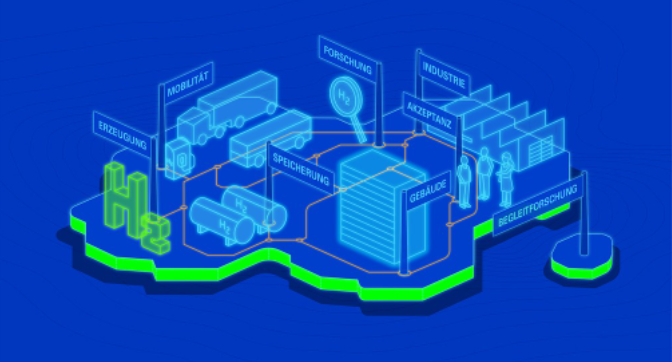 Verwaltungsvorschrift des Ministeriums für Umwelt, Klima und Energiewirtschaft Baden-Württemberg über die Förderung einer Modellregion Grüner Wasserstoff 2021-2027 (VwV EFRE Wasserstoff 2021-2027) Zwischenbericht - koordinierende StelleTitel des ProjektsRolle im Projekt (z. Bsp. Leuchtturm)VorgangsnummerKonsortialkoordination (Institution)Ansprechpartner/inTelefon/E-Mail Bewilligungszeitraum Berichtszeitraum (vergangenes abgeschlossenes Kalenderjahr)Laufende Nr. des Berichts Aktueller Sachstand des GesamtprojektsAktueller Sachstand des GesamtprojektsWir bitten die koordinierende Stelle um die Darstellung des aktuellen Umsetzungsstandes des Gesamtvorhabens mit Bezug auf die Struktur des Projekts. Bitte beschreiben Sie die wichtigsten Arbeiten mit den erzielten Ergebnissen innerhalb des Berichtszeitraums und ordnen Sie diese auf der Ebene des Gesamtvorhabens ein (ca. 5.000 Zeichen).Wir bitten die koordinierende Stelle um die Darstellung des aktuellen Umsetzungsstandes des Gesamtvorhabens mit Bezug auf die Struktur des Projekts. Bitte beschreiben Sie die wichtigsten Arbeiten mit den erzielten Ergebnissen innerhalb des Berichtszeitraums und ordnen Sie diese auf der Ebene des Gesamtvorhabens ein (ca. 5.000 Zeichen).Haben sich in Bezug auf das Gesamtprojekts Abweichungen gegenüber dem Antrag/Gesamtvorhabenbeschreibung ergeben? Gab es zeitliche Abweichungen oder Verzögerungen?	  Nein 	  Ja  Falls ja, erläutern Sie bitte kurz mit Angabe der betroffenen Teile/Arbeitspakete des Projekts sowie der Projektpartner. Nennen Sie bitte Ihre Einschätzung der Auswirkungen auf die Erreichung der Projektziele bzw. Abbruchmeilensteine und nennen Sie Lösungsansätze. Gab es Abweichungen gegenüber dem beantragten Finanzierungsplan?	  Nein 	  Ja  Falls ja, erläutern Sie bitte kurz mit Angabe der betroffenen Teile/Arbeitspakete des Projekts sowie der Projektpartner. Nennen Sie bitte Ihre Einschätzung der Auswirkungen auf die Erreichung der Projektziele bzw. Abbruchmeilensteine und nennen Sie Lösungsansätze. Gab es inhaltlich relevante Abweichungen? 	  Nein 	  Ja  Falls ja, erläutern Sie bitte kurz mit Angabe der betroffenen Teile/Arbeitspakete des Projekts sowie der Projektpartner. Nennen Sie bitte Ihre Einschätzung der Auswirkungen auf die Erreichung der Projektziele und nennen Sie Lösungsansätze. Gab es für das Projekt relevante organisatorische Abweichungen? (Wechsel der Projektleitung usw.)	  Nein 	  Ja  Falls ja, erläutern Sie bitte kurz mit Angabe der betroffenen Teile/Arbeitspakete des Projekts sowie der Projektpartner. Nennen Sie bitte Ihre Einschätzung der Auswirkungen auf die Erreichung der Projektziele und nennen Sie Lösungsansätze. ÖffentlichkeitsarbeitBitte erläutern Sie, welche Publikationen, Veranstaltungen oder andere Maßnahmen im Bereich der Öffentlichkeitsarbeit im Berichtszeitraum durchgeführt wurden (Datum, Ort und Umfang). Auf welche Weise wurde Ihr Vorhaben öffentlichkeitswirksam vorgestellt? Bitte nennen Sie Informations- und Kommunikationsmaßnahmen, die auf der EFRE-Webseite und der Seite des Umweltministeriums veröffentlicht werden könnten (ggf. Foto/Werbematerialien beifügen).Welche Veranstaltungen/Maßnahmen planen Sie im laufenden Jahr?Ort, DatumName und Unterschrift derKonsortialkoordination